Анализ эффективности мер из отчета ЦМиСО2018-2019 год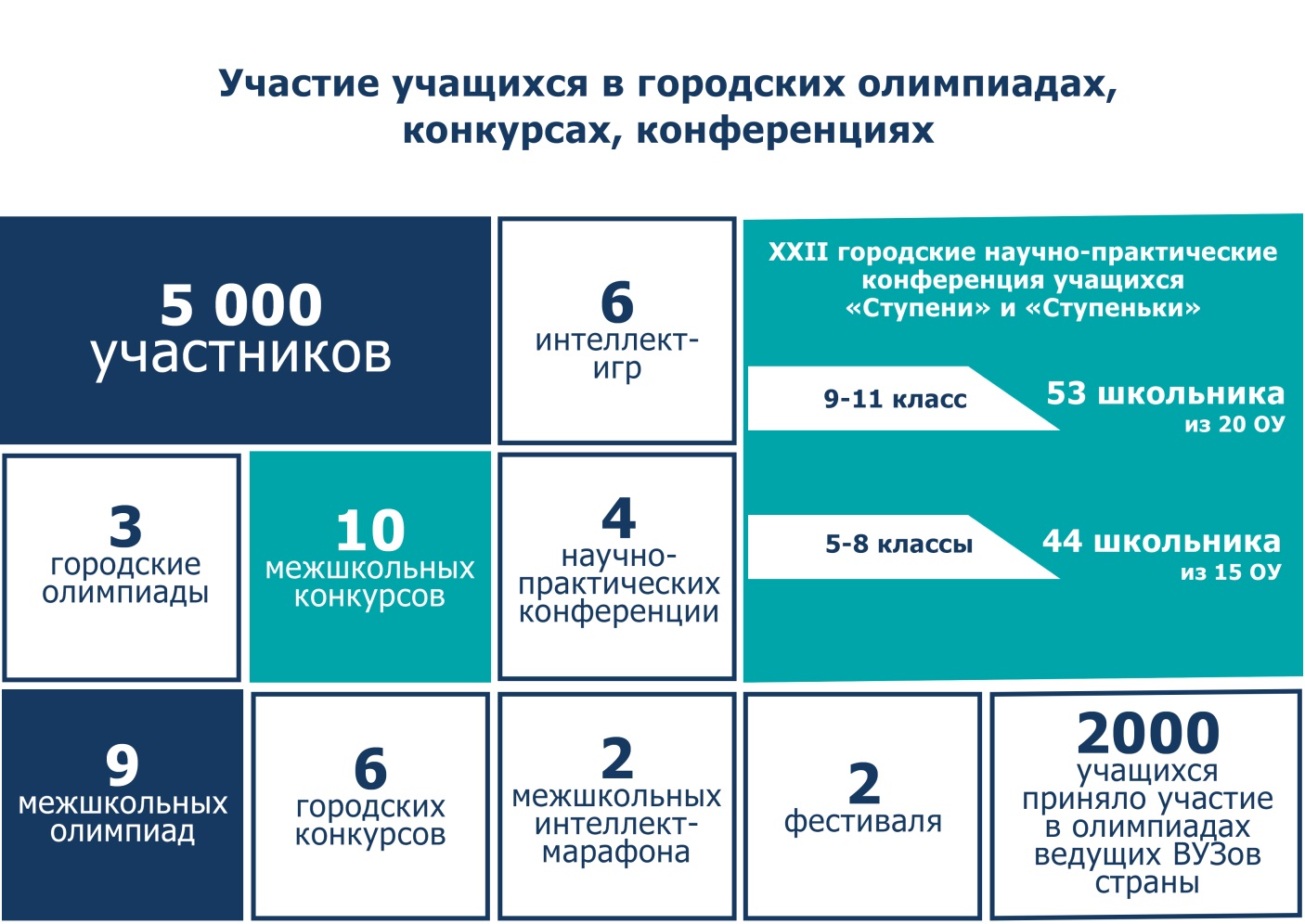 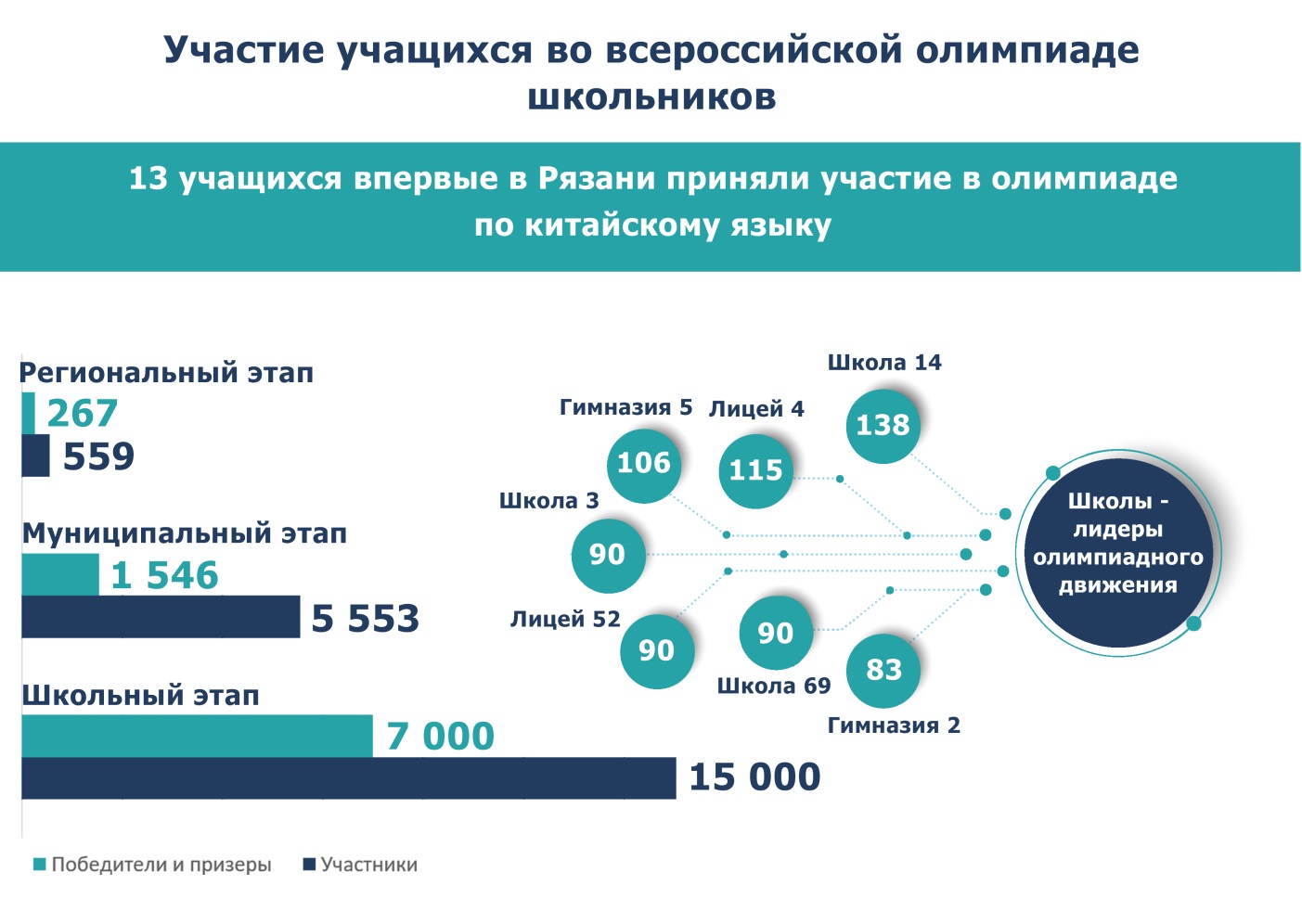 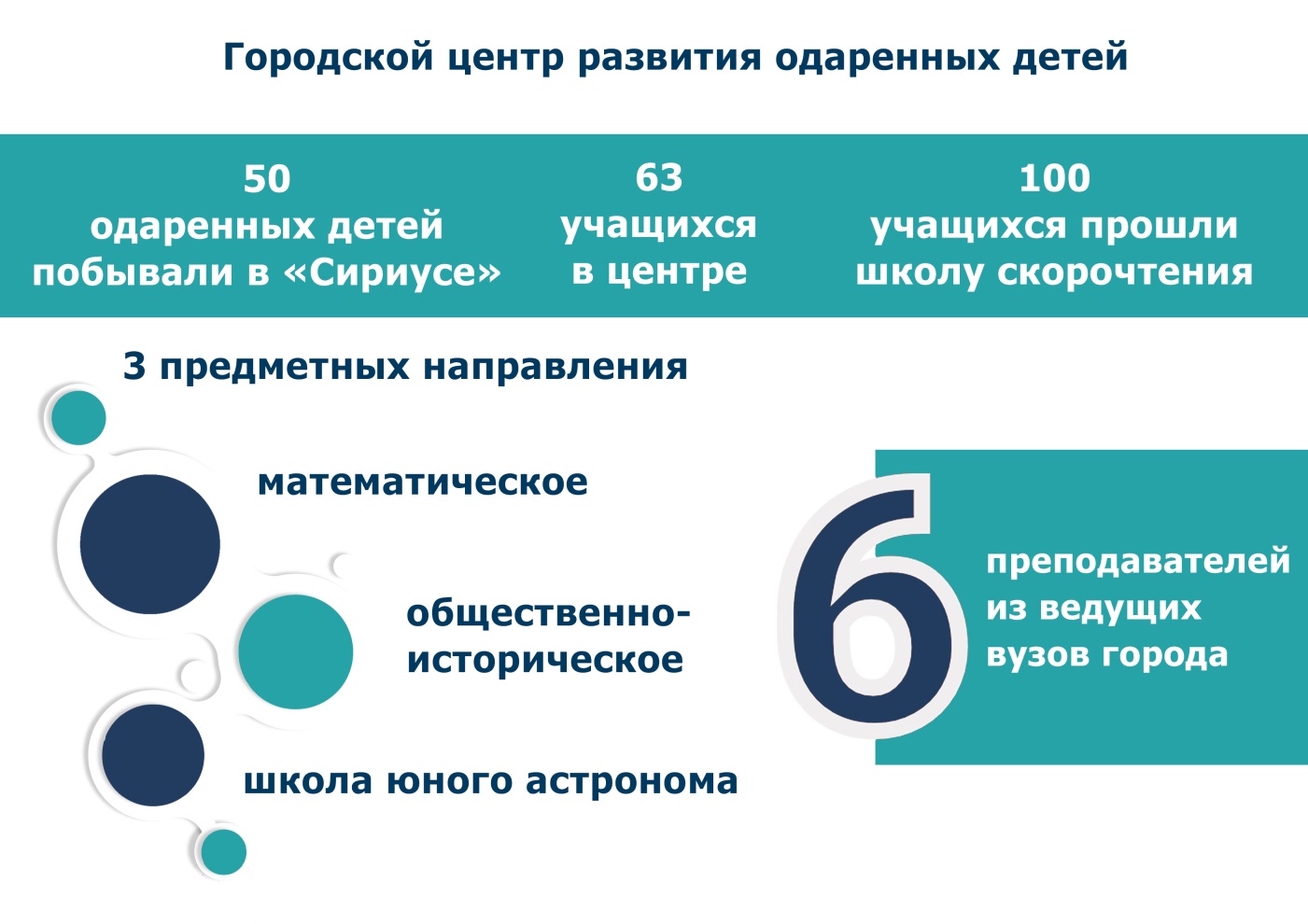 2019-2020 год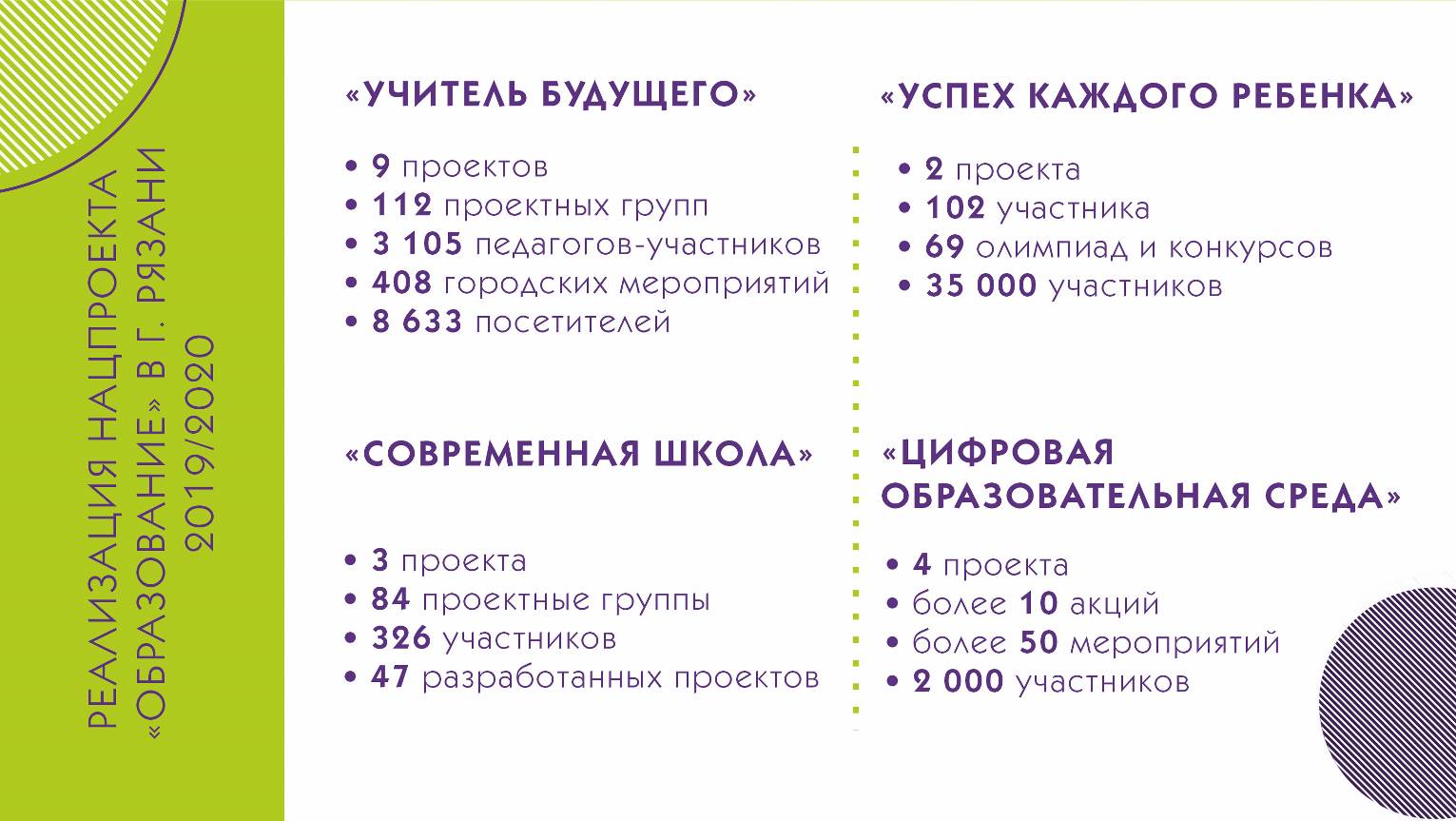 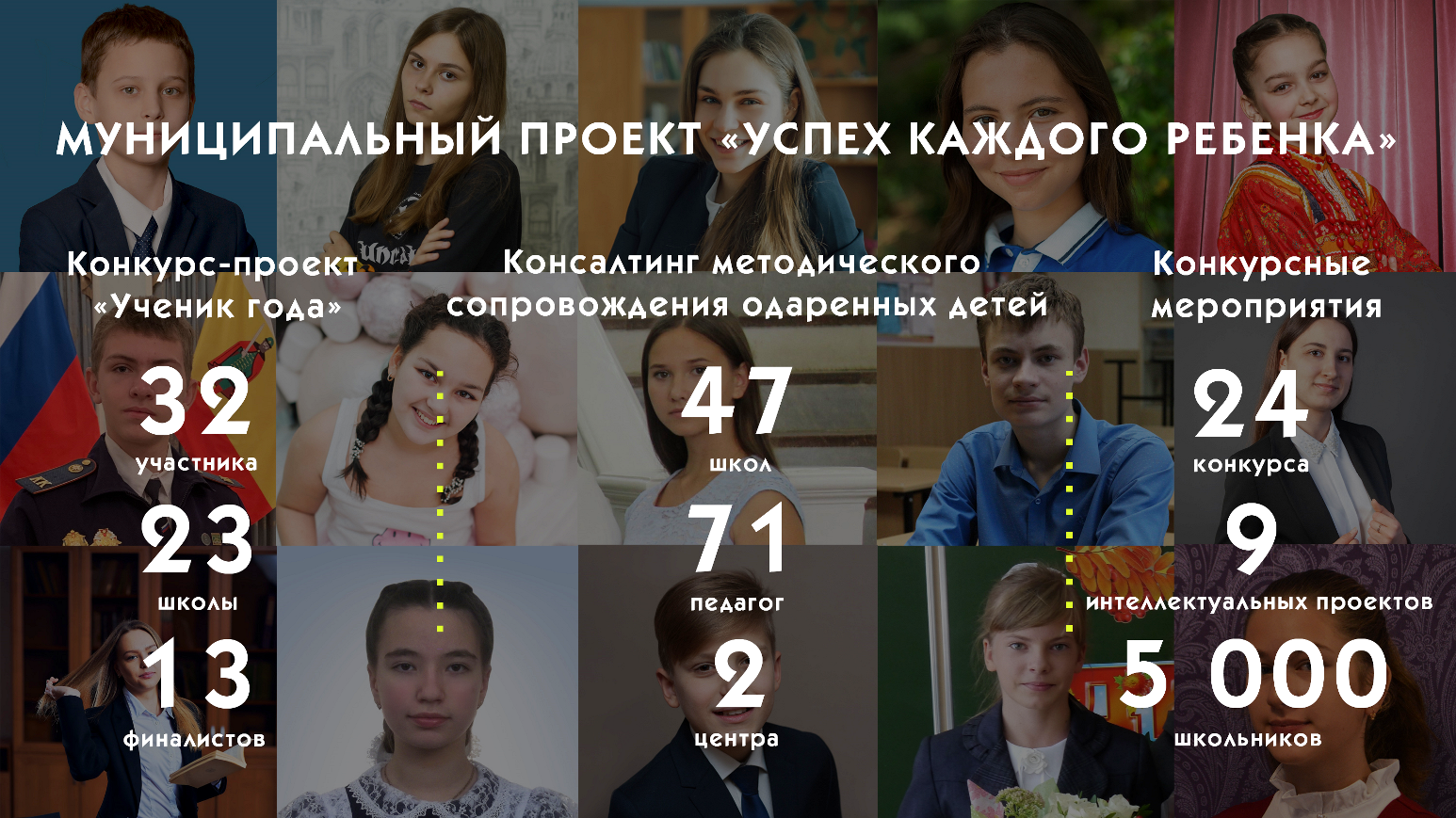 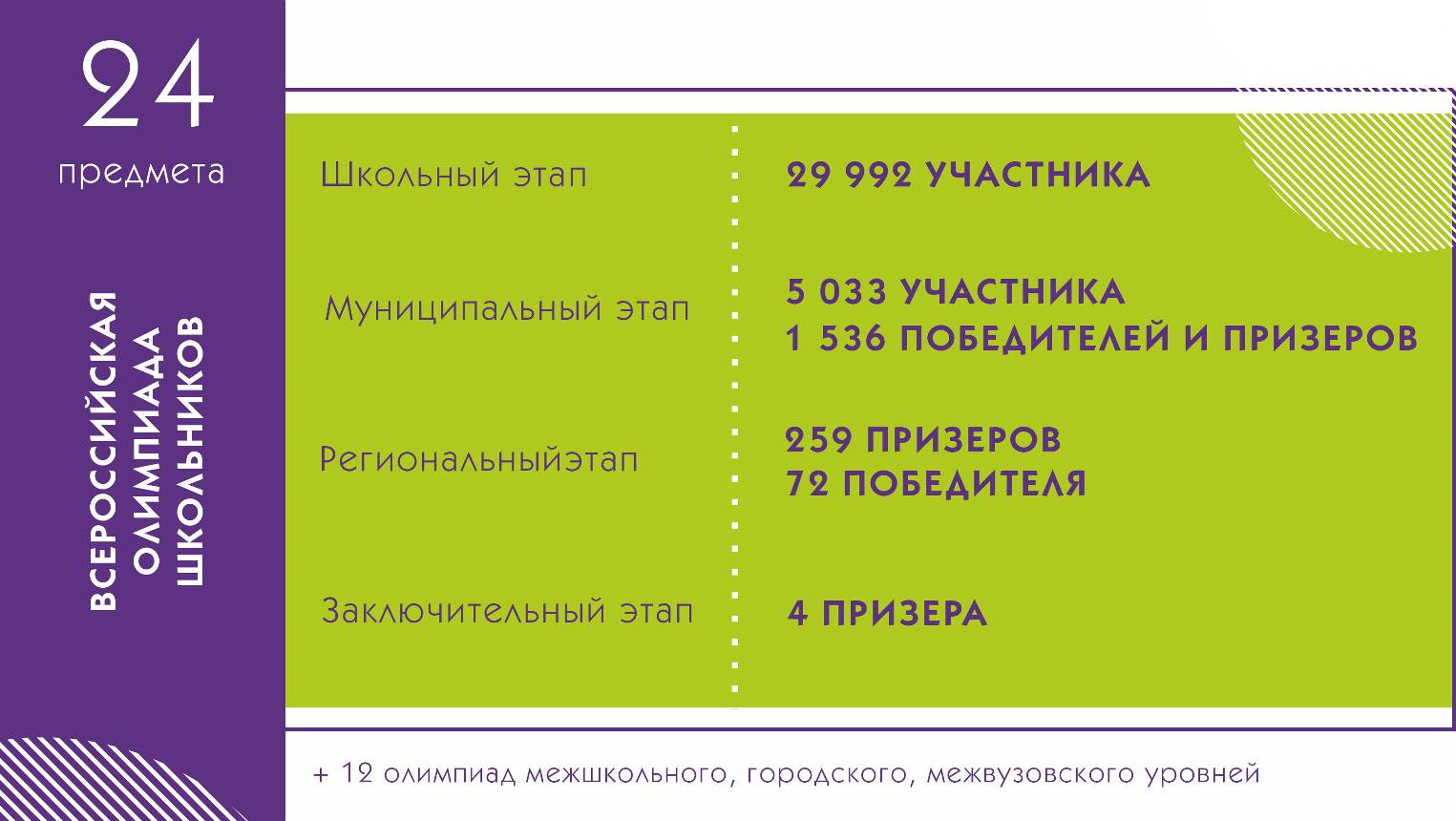 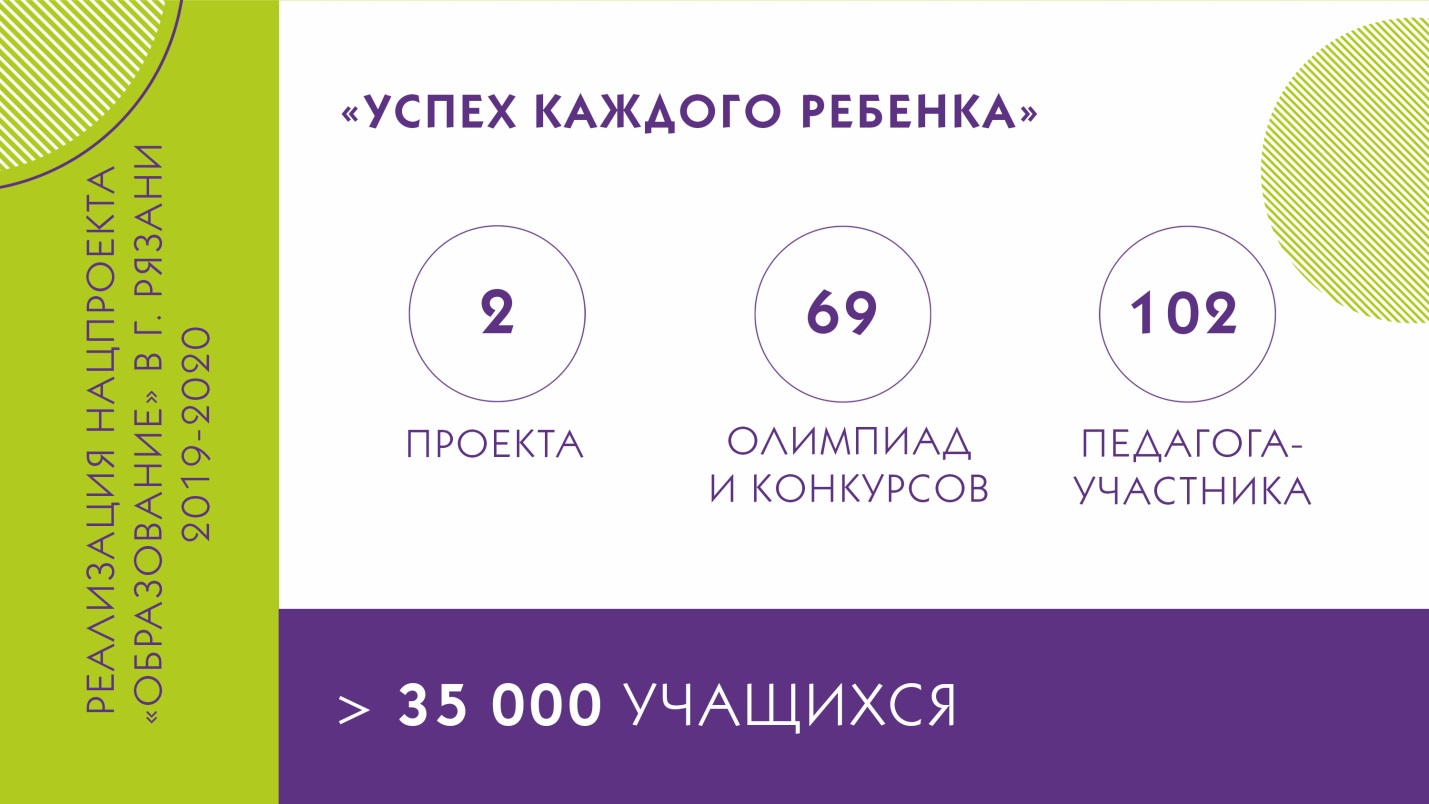 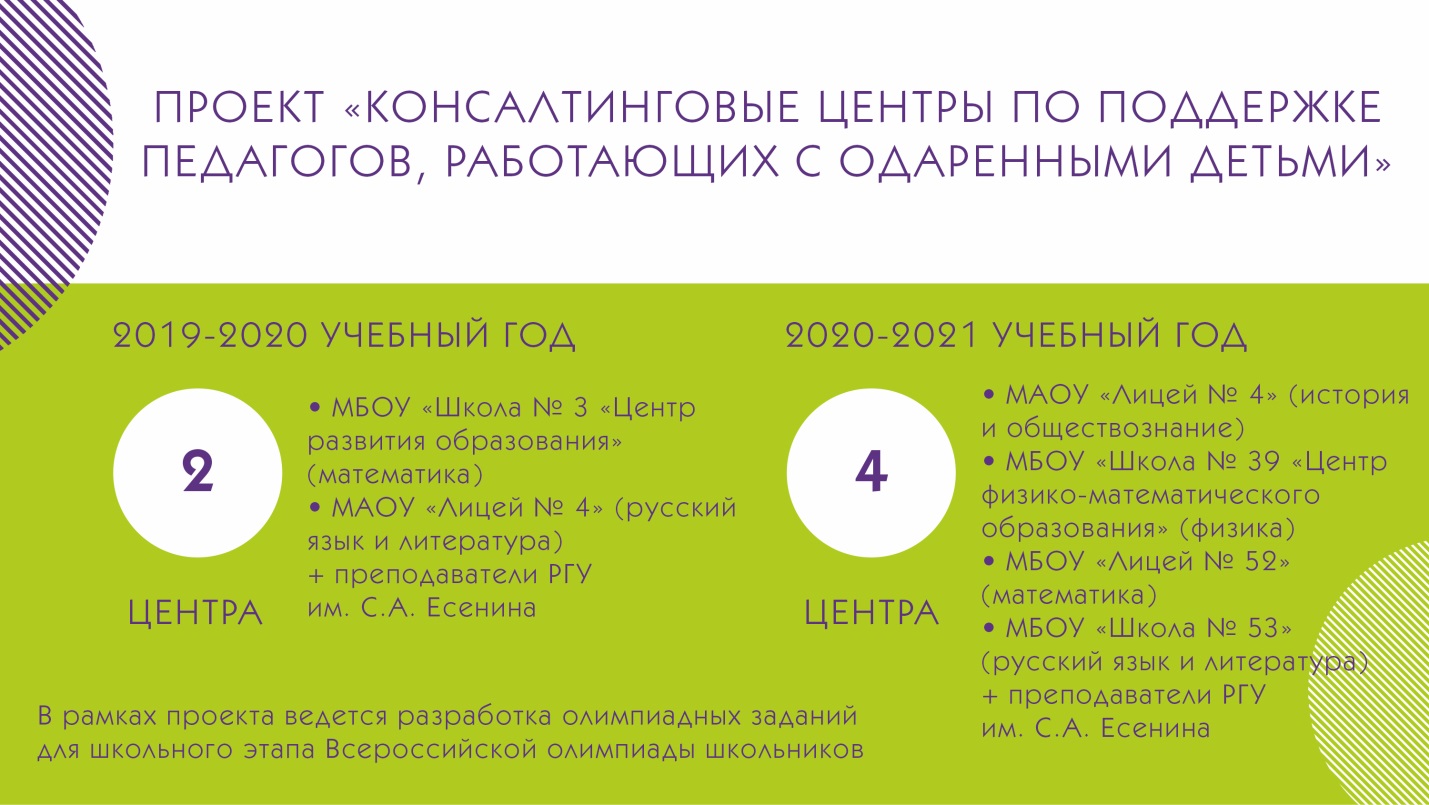 